Муниципальное общеобразовательное учреждение«Центр образования «Тавла» - Средняя общеобразовательная школа №17»г. о. Саранск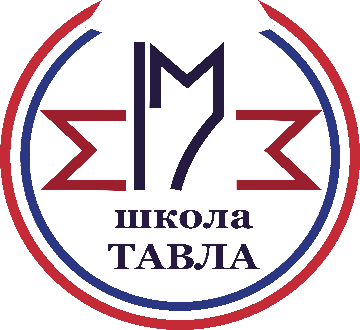 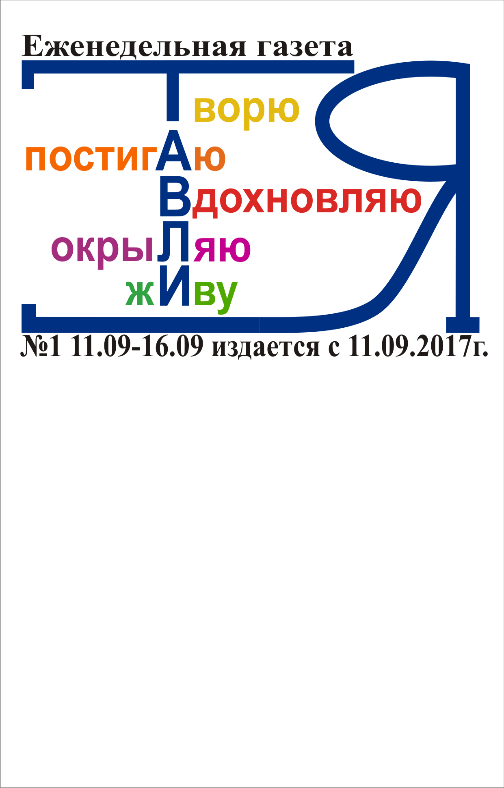 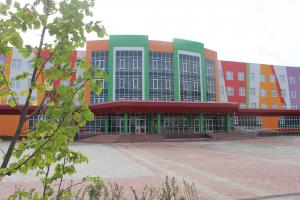   19 сентября в 11:00 в рамках World Cleanup Day состоялись «Чистые игры». 
Это экологический и образовательный проект, позволяющий участникам внести свой вклад в очищение окружающей среды и освоить азы раздельного сбора мусора. 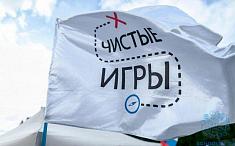     Он нацелен в первую очередь на нестандартную методику образования людей всех возрастов — через игры. Участники сразу видят результат своих усилий: множество мешков с мусором, собранного за короткое время. Главная идея эко-квестов – облечь в игровую форму деятельность, направленную на принесение серьезной пользы природе.   Ребята соревнуются в поисках мусора и артефактов на природной территории, отгадывают экологические загадки, делают фоточекины и торгуются со «скупщиками мусора» за баллы.   По итогам мероприятия команда Центра Образования «Тавла» заняла III место! Поздравляем!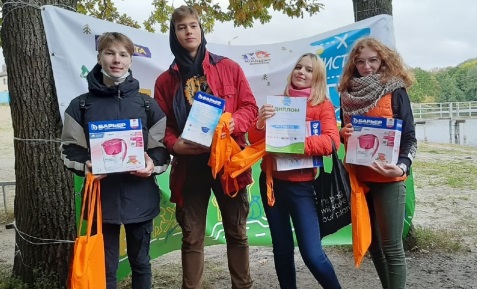   19 сентября в 11:00 в рамках World Cleanup Day состоялись «Чистые игры». 
Это экологический и образовательный проект, позволяющий участникам внести свой вклад в очищение окружающей среды и освоить азы раздельного сбора мусора.     Он нацелен в первую очередь на нестандартную методику образования людей всех возрастов — через игры. Участники сразу видят результат своих усилий: множество мешков с мусором, собранного за короткое время. Главная идея эко-квестов – облечь в игровую форму деятельность, направленную на принесение серьезной пользы природе.   Ребята соревнуются в поисках мусора и артефактов на природной территории, отгадывают экологические загадки, делают фоточекины и торгуются со «скупщиками мусора» за баллы.   По итогам мероприятия команда Центра Образования «Тавла» заняла III место! Поздравляем!  22 сентября исполняется 120 лет со дня рождения Сергея Ивановича Ожегова – одного из крупнейших русских лингвистов, составителя знаменитого «Словаря русского языка».  Накануне Великой Отечественной войны лексикограф задумал создать краткий словарь популярного типа и начал работу над своим знаменитым «Словарем русского языка».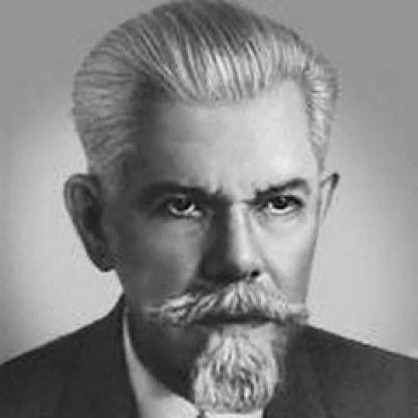   Война отняла у Сергея Ивановича всех родных, но даже в этот сложный период его жизни работа над словарём не прекращалась. Не прерывалась она и до самой смерти учёного.   Академик Виталий Григорьевич Костомаров вспоминает: «Для Сергея Ивановича главным было объяснить обыкновенному человеку, нелингвисту, что такое литературный язык, что такое правильный язык».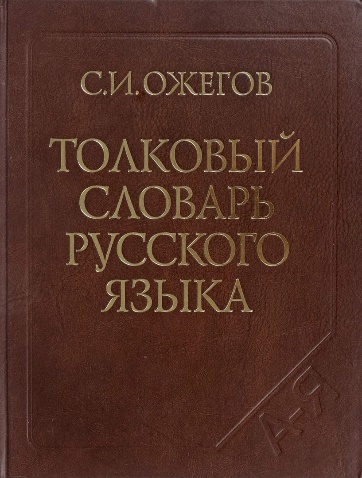   Учитель русского языка и литературы Евгения Сергеевна Макарова (кабинет 308) предлагает вам, дорогие обучающиеся, лингвистический квест: у учителя необходимо взять карточку с лексическим значением определённого слова и найти его в словаре С. И. Ожегова по предложенным первым двум буквам  Тот, кто покажет умение работать со словапрём и сможет справится с заданием за 2 минуты, получит приз! 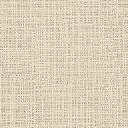   Поэтический челлендж "Душа моя - поле безбрежное"
  Поэзия Есенина – это чудесный, прекрасный неповторимый мир! Теплом и светом наполнены есенинские картины русской природы. Природа у Есенина неотделима от человека, поэтому близка и понятна всем.
  В этом году третьего октября празднуется 125-летие со дня рождения Сергея Есенина. Дорогие друзья! Отдел естественнонаучной и производственной литературы Национальной библиотеки и. А. С. Пушкина предлагает вам принять участие в поэтическом челлендже «Душа моя – поле безбрежное».  В современном мире сложно найти такого человека, который не знал бы, что такое челлендж. Но мы всё же напомним. Че́ллендж (англ. Challenge) – жанр интернет-роликов, в которых блогер выполняет задание на видеокамеру и размещает его в сети, а затем предлагает повторить это задание своему знакомому или неограниченному кругу пользователей.
     ыЧтобы принять участие в поэтическом челлендже «Душа моя-поле безбрежное» нужно:
Выбрать стихотворение о природе                С. Есенина, которое вам нравится.
Прочитать его на камеру (горизонтальная съемка).
Прислать сам видеофайл или ссылку на видео с виртуального диска нам на почту shpto@natlibraryrm.ru до 2 октября 2020 года.
Подписаться на группы в ВК https://vk.com/shtonbsaransk, Одноклассники https://ok.ru/ и Instagram https://www.instagram.com/shtonbsaransk/?hl=ru.
  Далее нужно ждать выхода вашего видео в перечисленных социальных сетях в день рождения поэта – 3 октября!
  Не проходи мимо – прими участие!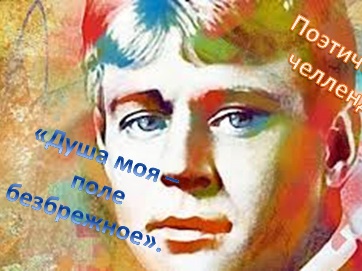 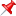 
ПОЗДРАВЛЯЕМ ПОБЕДИТЕЛЕЙ Всероссийского конкурса
 «Звонкие краски осени 2020»
в номинации «Изобразительное искусство»
Сюбаеву Виолетту  – лауреата 1 степени,
Гончарову Дарью – лауреата 1 степени,
Буянкину Диану – лауреата 1 степени
Руководитель: Козлова О. А.                Поздравляем призёра Всероссийского конкурса сочинений Елисееву Ульяну                 Руководитель: Макарова Е. С.                               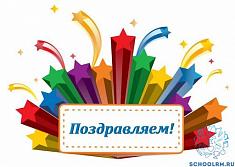 
ПОЗДРАВЛЯЕМ ПОБЕДИТЕЛЕЙ Всероссийского конкурса
 «Звонкие краски осени 2020»
в номинации «Изобразительное искусство»
Сюбаеву Виолетту  – лауреата 1 степени,
Гончарову Дарью – лауреата 1 степени,
Буянкину Диану – лауреата 1 степени
Руководитель: Козлова О. А.                Поздравляем призёра Всероссийского конкурса сочинений Елисееву Ульяну                 Руководитель: Макарова Е. С.                                 Поэтический челлендж "Душа моя - поле безбрежное"
  Поэзия Есенина – это чудесный, прекрасный неповторимый мир! Теплом и светом наполнены есенинские картины русской природы. Природа у Есенина неотделима от человека, поэтому близка и понятна всем.
  В этом году третьего октября празднуется 125-летие со дня рождения Сергея Есенина. Дорогие друзья! Отдел естественнонаучной и производственной литературы Национальной библиотеки и. А. С. Пушкина предлагает вам принять участие в поэтическом челлендже «Душа моя – поле безбрежное».  В современном мире сложно найти такого человека, который не знал бы, что такое челлендж. Но мы всё же напомним. Че́ллендж (англ. Challenge) – жанр интернет-роликов, в которых блогер выполняет задание на видеокамеру и размещает его в сети, а затем предлагает повторить это задание своему знакомому или неограниченному кругу пользователей.
     ыЧтобы принять участие в поэтическом челлендже «Душа моя-поле безбрежное» нужно:
Выбрать стихотворение о природе                С. Есенина, которое вам нравится.
Прочитать его на камеру (горизонтальная съемка).
Прислать сам видеофайл или ссылку на видео с виртуального диска нам на почту shpto@natlibraryrm.ru до 2 октября 2020 года.
Подписаться на группы в ВК https://vk.com/shtonbsaransk, Одноклассники https://ok.ru/ и Instagram https://www.instagram.com/shtonbsaransk/?hl=ru.
  Далее нужно ждать выхода вашего видео в перечисленных социальных сетях в день рождения поэта – 3 октября!
  Не проходи мимо – прими участие!***Что для тебя осень?
Солнце увядшего лета,
Или, может, как бархат, рассветы
Над стройной оградой сосен?

Может, старая книга,
На балконе кофе остывший,
И медленно-медленно капает с крыши
Атмосфера багряного мига...

Янтарный сентябрь в лужах,
Капли дождя в паутине.
Осень! Как мы скучали по этой прекрасной картине!

А кто-то тоскою простужен.
Но каждый снова торопится, в ожидании нового дня,
Не замечая лета дворцов разрушенных,
Дорогих, как морская жемчужина.
Что осень, скажи, для тебя?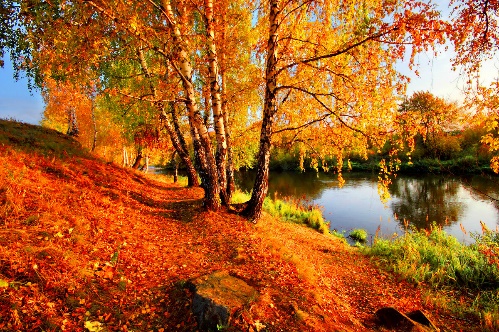                                         Рузанова Арина (10 «Б»)Редактор, компьютерная вёрстка, дизайн:обучающиеся 10 Б классаКорреспонденты: обучающиеся 10 Б класса.Отпечатано в типографииМОУ “ЦО “Тавла” – СОШ №17”.Тираж: 80 экз.***Что для тебя осень?
Солнце увядшего лета,
Или, может, как бархат, рассветы
Над стройной оградой сосен?

Может, старая книга,
На балконе кофе остывший,
И медленно-медленно капает с крыши
Атмосфера багряного мига...

Янтарный сентябрь в лужах,
Капли дождя в паутине.
Осень! Как мы скучали по этой прекрасной картине!

А кто-то тоскою простужен.
Но каждый снова торопится, в ожидании нового дня,
Не замечая лета дворцов разрушенных,
Дорогих, как морская жемчужина.
Что осень, скажи, для тебя?                                        Рузанова Арина (10 «Б»)Редактор, компьютерная вёрстка, дизайн:обучающиеся 10 Б классаКорреспонденты: обучающиеся 10 Б класса.Отпечатано в типографииМОУ “ЦО “Тавла” – СОШ №17”.Тираж: 80 экз.